1810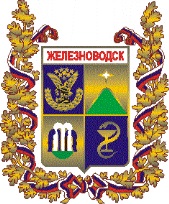 ДУМАгорода–курорта Железноводска Ставропольского краяРЕШЕНИЕг. ЖелезноводскО внесении изменений в Правила организации транспортного обслуживания населения маршрутными пассажирскими перевозками в городе-курорте Железноводске, утвержденные решением Совета города-курорта Железноводска Ставропольского края от 18 декабря 2009 года
№ 673В соответствии с Федеральным законом от 06 октября 2003 года
№ 131-ФЗ «Об общих принципах организации местного самоуправления в Российской Федерации», Законом Ставропольского края от 06 ноября 2014 года № 99-кз «О внесении изменений в Закон Ставропольского края «Об организации транспортного обслуживания населения пассажирским автомобильным транспортом в Ставропольском крае», Уставом города-курорта Железноводска Ставропольского края, рассмотрев предложение главы города-курорта Железноводска Ставропольского края (от 14 июля 2015 года
№ 1890/1507), Дума города-курорта Железноводска Ставропольского краяРЕШИЛА:1.Внести в Правила организации транспортного обслуживания населения маршрутными пассажирскими перевозками в городе-курорте Железноводске, утвержденные решением Совета города-курорта Железноводска Ставропольского края от 18 декабря 2009 года № 673, изменение, изложив часть 7.6 статьи 7 в следующей редакции:«7.6. Для транспортных средств категории «М2», «М3» конкурс проводится не реже одного раза в семь лет.По результатам конкурса между администрацией города-курорта Железноводска и перевозчиком - победителем конкурса заключается договор сроком на 7 лет.При отказе победителя конкурса от заключения договора администрация города-курорта Железноводска заключает договор с участником конкурса, набравшим наибольшее после победителя конкурса количество баллов по соответствующему лоту.».2. Контроль за исполнением настоящего решения возложить на постоянную комиссию Думы города-курорта Железноводска Ставропольского края по градостроительству, коммунальному хозяйству, экологии, землепользованию, муниципальной собственности (Васин) и Администрацию города-курорта Железноводска Ставропольского края (Мельникова).3. Направить настоящее решение главе города-курорта Железноводска Ставропольского края Мельниковой В.Б. для подписания и опубликования (обнародования).4. Опубликовать настоящее решение в общественно-политическом еженедельнике «Железноводские ведомости» и разместить на официальном сайте Думы города-курорта Железноводска Ставропольского края и администрации города-курорта Железноводска Ставропольского края в сети Интернет.5. Настоящее решение вступает в силу после дня его официального опубликования.31 июля 2015 г.№477-IVПредседатель Думы города-курорта Железноводска Ставропольского края___________________ А.А. ДовмаловГлава города-курорта Железноводска Ставропольского края_________________ В.Б. Мельникова